Max Mustermann
Straßenname 1
12345 BerlinMusterunternehmenHerr Mark MüllerMusterstraße 1589321 MusterstadtMusterstadt, 1. November 2023Bewerbung um eine Ausbildung zum Maschinen- und Anlagenführer
Ausbildungsbeginn ab dem 01.09.2024; Kennziffer: 4202023Sehr geehrter Herr Müller,durch das Studyflix Jobportal bin ich auf Ihre Stellenausschreibung für eine Ausbildung zum Maschinen- und Anlagenführer aufmerksam geworden. Ihr Unternehmen interessiert mich besonders, da ich schon immer Begeisterung für die Funktionsweise von Maschinen und technischen Systemen hatte und gerne in meiner Freizeit an Projekten tüftle. Dies hat in mir das Interesse geweckt, Maschinen- und Anlagenführer zu werden und meine Fähigkeiten und Kenntnisse in diesem Bereich zu erweitern. Aktuell besuche ich die Muster-Realschule, die ich im Juli nächsten Jahres mit der mittleren Reife abschließen werde. Im Rahmen eines zweiwöchigen Schülerpraktikums bei einem Maschinenbauunternehmen konnte ich meine handwerklichen Fähigkeiten und mein technisches Verständnis bereits unter Beweis stellen. Ich durfte dort an der Instandhaltung von Maschinen und Anlagen mitwirken und erhielt einen guten Einblick in die Arbeitsabläufe in einem Industriebetrieb. Mein Praktikumsbetreuer lobte meine schnelle Auffassungsgabe und meine Einsatzbereitschaft. In meiner Freizeit arbeite ich derzeit an meinem eigenen Projekt und baue einen alten Motorradmotor wieder auf. Dabei lerne ich viel über die Funktionsweise und Instandhaltung von Motoren und kann meine handwerklichen Fähigkeiten weiter verbessern. Die Aussicht auf eine Ausbildung zum Maschinen- und Anlagenführer in Ihrer Musterwerkstatt erfüllt mich mit großer Freude und Motivation. Ich bin davon überzeugt, dass ich mit meinem technischen Verständnis und handwerklichen Geschick sowie meiner Lernbereitschaft und Einsatzbereitschaft eine wertvolle Ergänzung für Ihr Team sein werde. Gerne stehe ich Ihnen für ein persönliches Vorstellungsgespräch zur Verfügung. Mit freundlichen Grüßen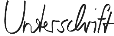 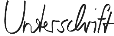 Max MustermannPersönliche AngabenName 	Max MustermannGeburtsdatum 	01.01.2008 in BerlinAdresse                     	Straßenname 1
	12345 Berlin                                                                           Telefon	0162 1234567E-Mail 	max.mustermann@mailanbieter.deBildungsweg09/2018 – jetzt   	Muster-Realschule, 12345 BerlinSchwerpunkte: Wirtschaft und Mathematik voraussichtlicher Abschluss: mittlere Reifevoraussichtliche Abschlussnote: 2,009/2014– 07/2018   	Muster-Grundschule, 12345 Berlin Schach AG von der 1. – 4. KlassePraktische Erfahrung08/2022 – 09/2022	Maschinenbau GmbH, 12345 BerlinPraktikum als Maschinen- und Anlagenbauer, vier Wochen·       Kennenlernen der Maschinen und technischen Merkmale·       Einblicke in die Abläufe der Wartungsarbeiten
·       Mitwirkung an Reparaturen von FließbändernIT-Kenntnisse       	Microsoft Word (gut, Facharbeit geschrieben)Microsoft Excel (Grundkenntnisse, fünf Tage Ferienkurs)Sprachkenntnisse 	Deutsch (Muttersprache)                             	Englisch (gut, seit der 3. Klasse)Hobbys und Interessen 	Fußball (Mitglied im FC Musterstadt seit acht Jahren)	Motoraufbereitung (Restauration insbesondere von Motorrädern)Dein aktueller Aufenthaltsort, 01.11.2023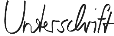 Max Mustermann